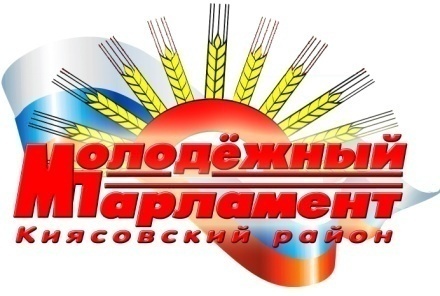 РЕШЕНИЕМолодёжного парламента  муниципального образования «Киясовский район»О республиканском межнациональном фестивале «Силы и Духа»Заслушав информацию Коконовой Л.Н., председателя Молодёжного парламента МО «Киясовский район», в соответствии с пунктом 6.11 Положения о Молодёжном парламенте муниципального образования «Киясовский район» Молодёжный парламент муниципального образования «Киясовский район»РЕШАЕТ:Информацию о республиканском межнациональном фестивале «Силы и Духа» принять к сведению;Организовать участие молодежи Киясовского района в фестивале «Силы и Духа».Председатель Молодежного парламента	 муниципального образования «Киясовский район»  	  Л. Н. Коконова с. Киясово11 сентября 2014 года№ 30                                                                                        